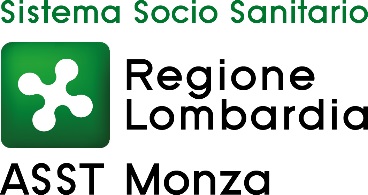 AZIENDA SOCIO SANITARIA TERRITORIALE MONZA Via Pergolesi, 33 20900 MonzaTEMPI MEDI DI PAGAMENTO DEI FORNITORI DI BENI E SERVIZI AL 31 MARZO 2016(rilevati tramite sistema G3S)giorni 63,11INDICATORE TRIMESTRALE AZIENDALE DI TEMPESTIVITA’ DEI PAGAMENTI PRIMO TRIMESTRE 2016 AI SENSI DELL’ART. 9 COMMA 1 DEL DPCM DEL 22/09/20147,69